Ułóż historyjkę obrazkową.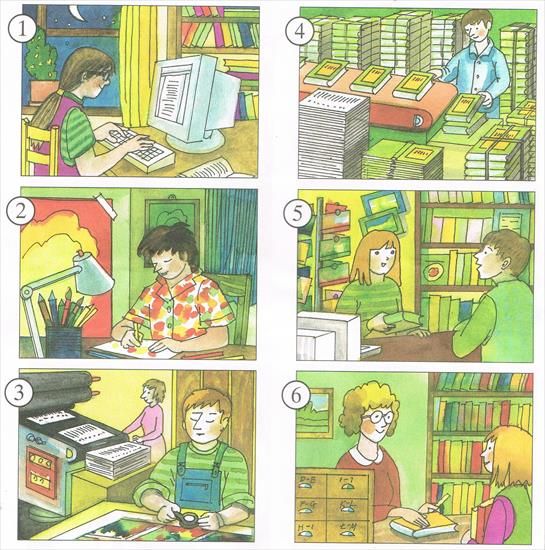 